中国城乡控股集团有限公司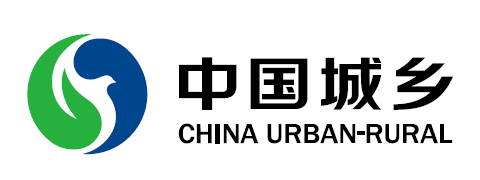 应聘人员登记申请表本人承诺：1.自愿应聘中国城乡，妥善处理与原单位的劳动关系；2.不隐瞒或造假，否则视同欺诈。依据《劳动合同法》第26条和第39条，公司有权与本人解除劳动合同，并追究相关责任；3.同意公司进行档案审查和背景调查，提供近一年工资流水单，积极配合核实以下内容。    本人签名：           填表日期：   年   月   日请勿漏填，如有遗漏，将影响后续招聘工作姓    名姓    名姓    名姓    名姓    名应聘岗位1应聘岗位1应聘岗位1粘贴本人1寸彩照（底色不限）粘贴本人1寸彩照（底色不限）手    机手    机手    机手    机手    机应聘岗位2应聘岗位2应聘岗位2粘贴本人1寸彩照（底色不限）粘贴本人1寸彩照（底色不限）现工作单位、部门及岗位现工作单位、部门及岗位现工作单位、部门及岗位现工作单位、部门及岗位现工作单位、部门及岗位税前年薪（万）税前年薪（万）税前年薪（万）粘贴本人1寸彩照（底色不限）粘贴本人1寸彩照（底色不限）欲离岗原因欲离岗原因欲离岗原因欲离岗原因欲离岗原因可接受年薪（万）可接受年薪（万）可接受年薪（万）粘贴本人1寸彩照（底色不限）粘贴本人1寸彩照（底色不限）E-mail（重要，必填）E-mail（重要，必填）E-mail（重要，必填）E-mail（重要，必填）E-mail（重要，必填）预计到岗时间预计到岗时间预计到岗时间身份证号码身份证号码身份证号码身份证号码身份证号码年龄年龄年龄性    别性    别性    别性    别性    别民    族民    族紧急联系人及联系方式紧急联系人及联系方式紧急联系人及联系方式政治面貌政治面貌政治面貌政治面貌政治面貌入党时间（非党员不填）入党时间（非党员不填）户口所在地户口所在地户口所在地籍贯（省县）籍贯（省县）籍贯（省县）籍贯（省县）籍贯（省县）出生地出生地档案存放地档案存放地档案存放地身    高身    高身    高身    高身    高cmcmcmcm体    重体    重kgkgkg五险一金所在地五险一金所在地五险一金所在地职    称职    称职    称职    称职    称熟悉专业有何专长熟悉专业有何专长熟悉专业有何专长持有职（执）业资格证书持有职（执）业资格证书持有职（执）业资格证书持有职（执）业资格证书持有职（执）业资格证书婚姻状况婚姻状况婚姻状况□已婚 □未婚 □离异□已婚 □未婚 □离异□已婚 □未婚 □离异□已婚 □未婚 □离异现居住地址现居住地址现居住地址现居住地址现居住地址生育情况生育情况生育情况□已育    孩  □未育□已育    孩  □未育□已育    孩  □未育□已育    孩  □未育所学外语所学外语所学外语所学外语所学外语语种1：      □精通 □熟练 □一般；  语种2：      □精通 □熟练 □一般语种1：      □精通 □熟练 □一般；  语种2：      □精通 □熟练 □一般语种1：      □精通 □熟练 □一般；  语种2：      □精通 □熟练 □一般语种1：      □精通 □熟练 □一般；  语种2：      □精通 □熟练 □一般语种1：      □精通 □熟练 □一般；  语种2：      □精通 □熟练 □一般语种1：      □精通 □熟练 □一般；  语种2：      □精通 □熟练 □一般语种1：      □精通 □熟练 □一般；  语种2：      □精通 □熟练 □一般语种1：      □精通 □熟练 □一般；  语种2：      □精通 □熟练 □一般语种1：      □精通 □熟练 □一般；  语种2：      □精通 □熟练 □一般语种1：      □精通 □熟练 □一般；  语种2：      □精通 □熟练 □一般语种1：      □精通 □熟练 □一般；  语种2：      □精通 □熟练 □一般语种1：      □精通 □熟练 □一般；  语种2：      □精通 □熟练 □一般语种1：      □精通 □熟练 □一般；  语种2：      □精通 □熟练 □一般语种1：      □精通 □熟练 □一般；  语种2：      □精通 □熟练 □一般语种1：      □精通 □熟练 □一般；  语种2：      □精通 □熟练 □一般语种1：      □精通 □熟练 □一般；  语种2：      □精通 □熟练 □一般奖惩情况奖惩情况奖惩情况奖惩情况奖惩情况社会兼职情况社会兼职情况社会兼职情况社会兼职情况社会兼职情况教育经历（自高中填起）教育经历（自高中填起）教育经历（自高中填起）起止年月起止年月毕业学校毕业学校毕业学校毕业学校毕业学校毕业学校所学专业(与毕业证书一致)所学专业(与毕业证书一致)所学专业(与毕业证书一致)所学专业(与毕业证书一致)学位(与学位证书一致)学位(与学位证书一致)学位(与学位证书一致)学位(与学位证书一致)学制学制教育经历（自高中填起）教育经历（自高中填起）教育经历（自高中填起）教育经历（自高中填起）教育经历（自高中填起）教育经历（自高中填起）□全日制□非全日制□全日制□非全日制教育经历（自高中填起）教育经历（自高中填起）教育经历（自高中填起）□全日制□非全日制□全日制□非全日制教育经历（自高中填起）教育经历（自高中填起）教育经历（自高中填起）□全日制□非全日制□全日制□非全日制工作经历（自第一份工作填起）工作经历（自第一份工作填起）起止年月起止年月起止年月单位、部门（必填）及职务单位、部门（必填）及职务单位、部门（必填）及职务单位、部门（必填）及职务单位、部门（必填）及职务期间取得的技术成果或管理经验期间取得的技术成果或管理经验期间取得的技术成果或管理经验工作地（省市）工作地（省市）年薪（万）年薪（万）年薪（万）直属领导及电话直属领导及电话人力资源部负责人及电话工作经历（自第一份工作填起）工作经历（自第一份工作填起）工作经历（自第一份工作填起）工作经历（自第一份工作填起）工作经历（自第一份工作填起）工作经历（自第一份工作填起）工作经历（自第一份工作填起）工作经历（自第一份工作填起）工作经历（自第一份工作填起）工作经历（自第一份工作填起）工作经历（自第一份工作填起）工作经历（自第一份工作填起）工作经历（自第一份工作填起）工作经历（自第一份工作填起）自我评价要素自我评价要素自我评价要素自我评价要素自我评价要素自我评价要素自我评价要素自我评价要素自我评价要素自我评价要素分值分值满分10分（分值﹥8或﹤5请简要说明）满分10分（分值﹥8或﹤5请简要说明）满分10分（分值﹥8或﹤5请简要说明）满分10分（分值﹥8或﹤5请简要说明）满分10分（分值﹥8或﹤5请简要说明）满分10分（分值﹥8或﹤5请简要说明）满分10分（分值﹥8或﹤5请简要说明）满分10分（分值﹥8或﹤5请简要说明）满分10分（分值﹥8或﹤5请简要说明）1.个人品德1.个人品德1.个人品德1.个人品德1.个人品德1.个人品德1.个人品德1.个人品德1.个人品德1.个人品德2.为人处世经验、能力2.为人处世经验、能力2.为人处世经验、能力2.为人处世经验、能力2.为人处世经验、能力2.为人处世经验、能力2.为人处世经验、能力2.为人处世经验、能力2.为人处世经验、能力2.为人处世经验、能力3.个人智商、情商情况3.个人智商、情商情况3.个人智商、情商情况3.个人智商、情商情况3.个人智商、情商情况3.个人智商、情商情况3.个人智商、情商情况3.个人智商、情商情况3.个人智商、情商情况3.个人智商、情商情况4.口语表达能力4.口语表达能力4.口语表达能力4.口语表达能力4.口语表达能力4.口语表达能力4.口语表达能力4.口语表达能力4.口语表达能力4.口语表达能力5.敬业精神5.敬业精神5.敬业精神5.敬业精神5.敬业精神5.敬业精神5.敬业精神5.敬业精神5.敬业精神5.敬业精神6.对待批评、承受误解能力6.对待批评、承受误解能力6.对待批评、承受误解能力6.对待批评、承受误解能力6.对待批评、承受误解能力6.对待批评、承受误解能力6.对待批评、承受误解能力6.对待批评、承受误解能力6.对待批评、承受误解能力6.对待批评、承受误解能力7.出现问题时对待责任的态度7.出现问题时对待责任的态度7.出现问题时对待责任的态度7.出现问题时对待责任的态度7.出现问题时对待责任的态度7.出现问题时对待责任的态度7.出现问题时对待责任的态度7.出现问题时对待责任的态度7.出现问题时对待责任的态度7.出现问题时对待责任的态度8.以往所从事工作的熟悉及专业程度8.以往所从事工作的熟悉及专业程度8.以往所从事工作的熟悉及专业程度8.以往所从事工作的熟悉及专业程度8.以往所从事工作的熟悉及专业程度8.以往所从事工作的熟悉及专业程度8.以往所从事工作的熟悉及专业程度8.以往所从事工作的熟悉及专业程度8.以往所从事工作的熟悉及专业程度8.以往所从事工作的熟悉及专业程度9.对应聘岗位的适任程度9.对应聘岗位的适任程度9.对应聘岗位的适任程度9.对应聘岗位的适任程度9.对应聘岗位的适任程度9.对应聘岗位的适任程度9.对应聘岗位的适任程度9.对应聘岗位的适任程度9.对应聘岗位的适任程度9.对应聘岗位的适任程度10.体力、精力情况10.体力、精力情况10.体力、精力情况10.体力、精力情况10.体力、精力情况10.体力、精力情况10.体力、精力情况10.体力、精力情况10.体力、精力情况10.体力、精力情况家庭成员称谓称谓称谓姓 名姓 名姓 名性别出生年月出生年月政治面貌政治面貌单位、部门及职务（如退休，请填写退休前信息，并备注已退休）单位、部门及职务（如退休，请填写退休前信息，并备注已退休）单位、部门及职务（如退休，请填写退休前信息，并备注已退休）单位、部门及职务（如退休，请填写退休前信息，并备注已退休）现居住地（省市）现居住地（省市）现居住地（省市）联系电话联系电话家庭成员父亲父亲父亲家庭成员母亲母亲母亲家庭成员配偶配偶配偶家庭成员子女子女子女家庭成员子女子女子女家庭成员子女子女子女家庭成员兄弟姊妹兄弟姊妹兄弟姊妹家庭成员兄弟姊妹兄弟姊妹兄弟姊妹家庭成员兄弟姊妹兄弟姊妹兄弟姊妹家庭成员兄弟姊妹兄弟姊妹兄弟姊妹是否有亲属在中交系统内工作（如隐瞒，一经查实，将解除劳动合同）是否有亲属在中交系统内工作（如隐瞒，一经查实，将解除劳动合同）是否有亲属在中交系统内工作（如隐瞒，一经查实，将解除劳动合同）是否有亲属在中交系统内工作（如隐瞒，一经查实，将解除劳动合同）是否有亲属在中交系统内工作（如隐瞒，一经查实，将解除劳动合同）是否有亲属在中交系统内工作（如隐瞒，一经查实，将解除劳动合同）□否  □有 称谓：      单位：      部门：     职务：      姓名：         □否  □有 称谓：      单位：      部门：     职务：      姓名：         □否  □有 称谓：      单位：      部门：     职务：      姓名：         □否  □有 称谓：      单位：      部门：     职务：      姓名：         □否  □有 称谓：      单位：      部门：     职务：      姓名：         □否  □有 称谓：      单位：      部门：     职务：      姓名：         □否  □有 称谓：      单位：      部门：     职务：      姓名：         □否  □有 称谓：      单位：      部门：     职务：      姓名：         □否  □有 称谓：      单位：      部门：     职务：      姓名：         □否  □有 称谓：      单位：      部门：     职务：      姓名：         □否  □有 称谓：      单位：      部门：     职务：      姓名：         □否  □有 称谓：      单位：      部门：     职务：      姓名：         □否  □有 称谓：      单位：      部门：     职务：      姓名：         □否  □有 称谓：      单位：      部门：     职务：      姓名：         □否  □有 称谓：      单位：      部门：     职务：      姓名：         □否  □有 称谓：      单位：      部门：     职务：      姓名：         □否  □有 称谓：      单位：      部门：     职务：      姓名：         □否  □有 称谓：      单位：      部门：     职务：      姓名：         □否  □有 称谓：      单位：      部门：     职务：      姓名：         □否  □有 称谓：      单位：      部门：     职务：      姓名：         □否  □有 称谓：      单位：      部门：     职务：      姓名：         □否  □有 称谓：      单位：      部门：     职务：      姓名：         □否  □有 称谓：      单位：      部门：     职务：      姓名：         □否  □有 称谓：      单位：      部门：     职务：      姓名：         □否  □有 称谓：      单位：      部门：     职务：      姓名：         □否  □有 称谓：      单位：      部门：     职务：      姓名：         □否  □有 称谓：      单位：      部门：     职务：      姓名：         □否  □有 称谓：      单位：      部门：     职务：      姓名：         □否  □有 称谓：      单位：      部门：     职务：      姓名：         □否  □有 称谓：      单位：      部门：     职务：      姓名：         是否接受岗位调剂是否接受岗位调剂是否接受岗位调剂是否接受岗位调剂是否接受岗位调剂是否接受岗位调剂是否接受岗位调剂□接受    □不接受（仅作意向了解）□接受    □不接受（仅作意向了解）□接受    □不接受（仅作意向了解）□接受    □不接受（仅作意向了解）□接受    □不接受（仅作意向了解）□接受    □不接受（仅作意向了解）□接受    □不接受（仅作意向了解）□接受    □不接受（仅作意向了解）□接受    □不接受（仅作意向了解）□接受    □不接受（仅作意向了解）□接受    □不接受（仅作意向了解）□接受    □不接受（仅作意向了解）□接受    □不接受（仅作意向了解）□接受    □不接受（仅作意向了解）是否接受外派是否接受外派是否接受外派是否接受外派是否接受外派是否接受外派是否接受外派□接受    □不接受（仅作意向了解）□接受    □不接受（仅作意向了解）□接受    □不接受（仅作意向了解）□接受    □不接受（仅作意向了解）□接受    □不接受（仅作意向了解）□接受    □不接受（仅作意向了解）□接受    □不接受（仅作意向了解）□接受    □不接受（仅作意向了解）□接受    □不接受（仅作意向了解）□接受    □不接受（仅作意向了解）□接受    □不接受（仅作意向了解）□接受    □不接受（仅作意向了解）□接受    □不接受（仅作意向了解）□接受    □不接受（仅作意向了解）是否接受较高频次出差是否接受较高频次出差是否接受较高频次出差是否接受较高频次出差是否接受较高频次出差是否接受较高频次出差是否接受较高频次出差□接受    □不接受（仅作意向了解）□接受    □不接受（仅作意向了解）□接受    □不接受（仅作意向了解）□接受    □不接受（仅作意向了解）□接受    □不接受（仅作意向了解）□接受    □不接受（仅作意向了解）□接受    □不接受（仅作意向了解）□接受    □不接受（仅作意向了解）□接受    □不接受（仅作意向了解）□接受    □不接受（仅作意向了解）□接受    □不接受（仅作意向了解）□接受    □不接受（仅作意向了解）□接受    □不接受（仅作意向了解）□接受    □不接受（仅作意向了解）自我综合评价调查核实人：（填表人无需填写）                  年      月     日调查核实人：（填表人无需填写）                  年      月     日调查核实人：（填表人无需填写）                  年      月     日调查核实人：（填表人无需填写）                  年      月     日调查核实人：（填表人无需填写）                  年      月     日调查核实人：（填表人无需填写）                  年      月     日调查核实人：（填表人无需填写）                  年      月     日调查核实人：（填表人无需填写）                  年      月     日调查核实人：（填表人无需填写）                  年      月     日调查核实人：（填表人无需填写）                  年      月     日调查核实人：（填表人无需填写）                  年      月     日调查核实人：（填表人无需填写）                  年      月     日调查核实人：（填表人无需填写）                  年      月     日调查核实人：（填表人无需填写）                  年      月     日调查核实人：（填表人无需填写）                  年      月     日调查核实人：（填表人无需填写）                  年      月     日调查核实人：（填表人无需填写）                  年      月     日调查核实人：（填表人无需填写）                  年      月     日调查核实人：（填表人无需填写）                  年      月     日调查核实人：（填表人无需填写）                  年      月     日调查核实人：（填表人无需填写）                  年      月     日